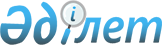 Шахтинск қалалық мәслихатының 2019 жылғы 30 желтоқсандағы XХXVII сессиясының № 1690/37 "2020-2022 жылдарға арналған қалалық бюджет туралы" шешіміне өзгерістер енгізу туралы
					
			Мерзімі біткен
			
			
		
					Қарағанды облысы Шахтинск қалалық мәслихатының 2020 жылғы 29 маусымдағы № 1734/39 шешімі. Қарағанды облысының Әділет департаментінде 2020 жылғы 1 шілдеде № 5914 болып тіркелді. Мерзімі өткендіктен қолданыс тоқтатылды
      Қазақстан Республикасының 2008 жылғы 4 желтоқсандағы Бюджет кодексіне, Қазақстан Республикасының 2001 жылғы 23 қаңтардағы "Қазақстан Республикасындағы жергілікті мемлекеттік басқару және өзін-өзі басқару туралы" Заңына сәйкес, қалалық мәслихат ШЕШІМ ЕТТІ:
      1. Шахтинск қалалық мәслихатының 2019 жылғы 30 желтоқсандағы XХXVII сессиясының № 1690/37 "2020-2022 жылдарға арналған қалалық бюджет туралы" (нормативтік құқықтық актілерді мемлекеттік тіркеу Тізілімінде № 5645 тіркелген, Қазақстан Республикасы нормативтік құқықтық актілерінің эталондық бақылау банкінде электрондық түрде 2020 жылғы 10 қаңтарда жарияланған) шешіміне келесі өзгерістер енгізілсін:
      1) 1 тармақ жаңа редакцияда баяндалсын: 
      "1. 2020-2022 жылдарға арналған қалалық бюджет тиісінше 1, 2 және 3 қосымшаларға сәйкес, оның ішінде 2020 жылға келесі көлемдерде бекітілсін:
      1) кірістер – 11 447 191 мың теңге, оның ішінде:
      салықтық түсімдер бойынша – 1 525 863 мың теңге;
      салықтық емес түсімдер бойынша – 27 515 мың теңге;
      негізгі капиталды сатудан түсетін түсімдер бойынша – 55 730 мың теңге;
      трансферттердің түсімдері бойынша - 9 838 083 мың теңге;
      2) шығындар - 13 774 375 мың теңге;
      3) таза бюджеттік кредиттеу - 224 741 мың теңге:
      бюджеттік кредиттер – 224 741 мың теңге;
      бюджеттік кредиттерді өтеу – 0 мың теңге;
      4) қаржылық активтермен операциялар бойынша сальдо – 17 136 мың теңге:
      қаржы активтерін сатып алу – 27 000 мың теңге;
      мемлекеттің қаржы активтерін сатудан түсетін түсімдер – 9 864 мың теңге;
      5) бюджеттің дефициті (профициті) – минус 2 569 061 мың теңге;
      6) бюджет дефицитін (профицитін пайдалану) қаржыландыру – 2 569 061 мың теңге: 
      қарыздар түсімдері – 2 337 465 мың теңге;
      қарыздарды өтеу – 0 мың теңге;
      бюджет қаражаттарының пайдаланылған қалдықтары – 231 596 мың теңге.";
      2) көрсетілген шешімнің 1, 4, 5 қосымшасы осы шешімнің 1, 2, 3 қосымшаларына сәйкес жаңа редакцияда мазмұндалсын.".
      2. Осы шешім 2020 жылдың 1 қаңтарынан бастап қолданысқа енеді. 2020 жылға арналған қалалық бюджет 2020 жылға арналған облыстық бюджеттен берiлетiн нысаналы трансферттер және бюджеттік кредиттер 2020 жылға арналған қалалық бюджеттік бағдарламалар әкімшілеріне нысаналы трансферттер және бюджеттік кредиттер
					© 2012. Қазақстан Республикасы Әділет министрлігінің «Қазақстан Республикасының Заңнама және құқықтық ақпарат институты» ШЖҚ РМК
				
      Сессия төрағасы

А. Есмаганбетов

      Шахтинск қалалық мәслихатының хатшысы

Ж. Мамерханова
Шахтинск қалалық
мәслихатының
2020 жылғы 29
маусымы
№ 1734/39
шешіміне 1 қосымшаШахтинск қалалық мәслихатының
2019 жылғы 30 желтоқсаны № 1690/37
шешіміне 1 қосымша
Санаты 
Санаты 
Санаты 
Санаты 
Сомасы (мың теңге)
Сыныбы
Сыныбы
Сыныбы
Сомасы (мың теңге)
Iшкi сыныбы
Iшкi сыныбы
Сомасы (мың теңге)
Атауы
Сомасы (мың теңге)
1
2
3
4
5
I. КІРІСТЕР
11 447 191
1
Салықтық түсімдер
1 525 863
01
Табыс салығы
455 000
1
Корпоративтік табыс салығы
33 173
2
Жеке табыс салығы
421 827
03
Әлеуметтiк салық
332 266
1
Әлеуметтік салық
332 266
04
Меншiкке салынатын салықтар
612 019
1
Мүлiкке салынатын салықтар
94 894
3
Жер салығы
494 390
4
Көлiк құралдарына салынатын салық
22 640
5
Бірыңғай жер салығы
95
05
Тауарларға, жұмыстарға және қызметтерге салынатын iшкi салықтар
109 220
2
Акциздер
3 620
3
Табиғи және басқа да ресурстарды пайдаланғаны үшiн түсетiн түсiмдер
63 334
4
Кәсiпкерлiк және кәсiби қызметтi жүргiзгенi үшiн алынатын алымдар
39 125
5
 Ойын бизнесіне салық
3 141
08
Заңдық маңызы бар әрекеттерді жасағаны және (немесе) оған уәкілеттігі бар мемлекеттік органдар немесе лауазымды адамдар құжаттар бергені үшін алынатын міндетті төлемдер
17 358
1
Мемлекеттік баж
17 358
2
Салықтық емес түсiмдер
27 515
01
Мемлекеттік меншіктен түсетін кірістер
14 938
1
Мемлекеттік кәсіпорындардың таза кірісі бөлігінің түсімдері
24
5
Мемлекет меншігіндегі мүлікті жалға беруден түсетін кірістер
14 914
02
Мемлекеттік бюджеттен қаржыландырылатын мемлекеттік мекемелердің тауарларды (жұмыстарды, қызметтерді) өткізуінен түсетін түсімдер
50
1
Мемлекеттік бюджеттен қаржыландырылатын мемлекеттік мекемелердің тауарларды (жұмыстарды, қызметтерді) өткізуінен түсетін түсімдер
50
06
Басқа да салықтық емес түсiмдер
12 527
1
Басқа да салықтық емес түсiмдер
12 527
3
Негізгі капиталды сатудан түсетін түсімдер
55 730
01
Мемлекеттік мекемелерге бекітілген мемлекеттік мүлікті сату
46 155
1
Мемлекеттік мекемелерге бекітілген мемлекеттік мүлікті сату
46 155
03
Жердi және материалдық емес активтердi сату
9 575
1
Жерді сату
5 010
2
Материалдық емес активтердi сату
4 565
4
Трансферттердің түсімдері
9 838 083
01
Тімен тұрған мемлекеттiк басқару органдарынан алынатын трансферттер
144
3
Аудандық манғызы бар қалалардың, ауылдардың, кенттердің, аулдық округтардың бюджеттерінен трансферттер
144
02
Мемлекеттiк басқарудың жоғары тұрған органдарынан түсетiн трансферттер
9 837 939
2
Облыстық бюджеттен түсетiн трансферттер
9 837 939
Функционалдық топ
Функционалдық топ
Функционалдық топ
Функционалдық топ
Функционалдық топ
Сомасы (мың теңге)
Кіші функция
Кіші функция
Кіші функция
Кіші функция
Сомасы (мың теңге)
Бюджеттік бағдарламалардың әкiмшiсi
Бюджеттік бағдарламалардың әкiмшiсi
Бюджеттік бағдарламалардың әкiмшiсi
Сомасы (мың теңге)
Бағдарлама
Бағдарлама
Сомасы (мың теңге)
Атауы
Сомасы (мың теңге)
1
2
3
4
5
6
II. Шығыстар
13 774 375
01
Жалпы сипаттағы мемлекеттiк қызметтер
524 256
1
Мемлекеттiк басқарудың жалпы функцияларын орындайтын өкiлдi, атқарушы және басқа органдар 
256 580
112
Аудан (облыстық маңызы бар қала) мәслихатының аппараты
34 649
001
Аудан (облыстық маңызы бар қала) мәслихатының қызметін қамтамасыз ету жөніндегі қызметтер
33 119
003
Мемлекеттік органның күрделі шығыстары
1 530
122
Аудан (облыстық маңызы бар қала) әкімінің аппараты
221 931
001
Аудан (облыстық маңызы бар қала) әкімінің қызметін қамтамасыз ету жөніндегі қызметтер
193 430
003
Мемлекеттік органның күрделі шығыстары
28 260
009
Ведомстволық бағыныстағы мемлекеттік мекемелерінің және ұйымдарының күрделі шығыстары
241
2
Қаржылық қызмет
9 705
459
Ауданның (облыстық маңызы бар қаланың) экономика және қаржы бөлімі
9 705
003
Салық салу мақсатында мүлікті бағалауды жүргізу 
2 616
010
Жекешелендіру, коммуналдық меншікті басқару, жекешелендіруден кейінгі қызмет және осыған байланысты дауларды реттеу
7 089
5
Жоспарлау және статистикалық қызмет
500
459
Ауданның (облыстық маңызы бар қаланың) экономика және қаржы бөлімі
500
061
Бюджеттік инвестициялар және мемлекеттік-жекешелік әріптестік, оның ішінде концессия мәселелері жөніндегі құжаттаманы сараптау және бағалау
500
9
Жалпы сипаттағы өзге де мемлекеттiк қызметтер
257 471
454
Ауданның (облыстық маңызы бар қаланың) кәсіпкерлік және ауыл шаруашылығы бөлімі
54 232
001
Жергілікті деңгейде кәсіпкерлікті және ауыл шаруашылығын дамыту саласындағы мемлекеттік саясатты іске асыру жөніндегі қызметтер
52 416
007
Мемлекеттік органның күрделі шығыстары
1 816
459
Ауданның (облыстық маңызы бар қаланың) экономика және қаржы бөлімі
75 458
001
Ауданның (облыстық маңызы бар қаланың) экономикалық саясатын қалыптастыру мен дамыту, мемлекеттік жоспарлау, бюджеттік атқару және коммуналдық меншігін басқару саласындағы мемлекеттік саясатты іске асыру жөніндегі қызметтер
63 576
015
Мемлекеттік органның күрделі шығыстары
11 882
486
Ауданның (облыстық маңызы бар қаланың) жер қатынастары, сәулет және қала құрылысы бөлімі
42 774
001
Жергілікті деңгейде жер қатынастары, сәулет және қала құрылысын реттеу саласындағы мемлекеттік саясатты іске асыру жөніндегі қызметтер
32 088
003
Мемлекеттік органның күрделі шығыстары
10 686
492
Ауданның (облыстық маңызы бар қаланың) тұрғын үй-коммуналдық шаруашылығы, жолаушылар көлігі, автомобиль жолдары және тұрғын үй инспекциясы бөлімі
85 007
001
Жергілікті деңгейде тұрғын үй-коммуналдық шаруашылық, жолаушылар көлігі, автомобиль жолдары және тұрғын үй инспекциясы саласындағы мемлекеттік саясатты іске асыру жөніндегі қызметтер
62 872
013
Мемлекеттік органның күрделі шығыстары
4 352
113
Төменгі тұрған бюджеттерге берілетін нысаналы ағымдағы трансферттер
17 783
02
Қорғаныс
24 617
1
Әскери мұқтаждар
20 328
122
Аудан (облыстық маңызы бар қала) әкімінің аппараты
20 328
005
Жалпыға бірдей әскери міндетті атқару шеңберіндегі іс-шаралар
20 328
2
Төтенше жағдайлар жөніндегі жұмыстарды ұйымдастыру
4 289
122
Аудан (облыстық маңызы бар қала) әкімінің аппараты
4 289
006
Аудан (облыстық маңызы бар қала) ауқымындағы төтенше жағдайлардың алдын алу және оларды жою
889
007
Аудандық (қалалық) ауқымдағы дала өрттерінің, сондай-ақ мемлекеттік өртке қарсы қызмет органдары құрылмаған елді мекендерде өрттердің алдын алу және оларды сөндіру жөніндегі іс-шаралар
3 400
03
Қоғамдық тәртіп, қауіпсіздік, құқықтық, сот, қылмыстық - атқару қызметі
12 500
9
Қоғамдық тәртіп және қауіпсіздік саласындағы басқа да қызметтер
12 500
492
Ауданның (облыстық маңызы бар қаланың) тұрғын үй-коммуналдық шаруашылығы, жолаушылар көлігі, автомобиль жолдары және тұрғын үй инспекциясы бөлімі
12 500
021
Елдi мекендерде жол қозғалысы қауiпсiздiгін қамтамасыз ету
12 500
04
Бiлiм беру
5 166 622
1
Мектепке дейiнгi тәрбие және оқыту
969 203
464
Ауданның (облыстық маңызы бар қаланың) білім бөлімі
969 203
009
Мектепке дейінгі тәрбие мен оқыту ұйымдарының қызметін қамтамасыз ету
33 171
040
Мектепке дейінгі білім беру ұйымдарында мемлекеттік білім беру тапсырысын іске асыруға
936 032
2
Бастауыш, негізгі орта және жалпы орта білім беру
3 687 270
464
Ауданның (облыстық маңызы бар қаланың) білім бөлімі
3 641 188
003
Жалпы білім беру
3 348 374
006
Балаларға қосымша білім беру
292 814
465
Ауданның (облыстық маңызы бар қаланың) дене шынықтыру және спорт бөлімі
46 082
017
Балалар мен жасөспірімдерге спорт бойынша қосымша білім беру
46 082
4
Техникалық және кәсіптік, орта білімнен кейінгі білім беру
66 865
464
Ауданның (облыстық маңызы бар қаланың) білім бөлімі
66 865
018
Кәсіптік оқытуды ұйымдастыру
66 865
9
Бiлiм беру саласындағы өзге де қызметтер
443 284
464
Ауданның (облыстық маңызы бар қаланың) білім бөлімі
443 284
001
Жергілікті деңгейде білім беру саласындағы мемлекеттік саясатты іске асыру жөніндегі қызметтер
45 612
005
Ауданның (облыстық маңызы бар қаланың) мемлекеттiк бiлiм беру мекемелер үшiн оқулықтар мен оқу-әдістемелік кешендерді сатып алу және жеткізу
86 372
007
Аудандық (қалалық) ауқымдағы мектеп олимпиадаларын және мектептен тыс іс-шараларды өткiзу
775
012
Мемлекеттік органның күрделі шығыстары
509
015
Жетім баланы (жетім балаларды) және ата-аналарының қамқорынсыз қалған баланы (балаларды) күтіп-ұстауға қамқоршыларға (қорғаншыларға) ай сайынға ақшалай қаражат төлемі
25 450
022
Жетім баланы (жетім балаларды) және ата-анасының қамқорлығынсыз қалған баланы (балаларды) асырап алғаны үшін Қазақстан азаматтарына біржолғы ақша қаражатын төлеуге арналған төлемдер
590
067
Ведомстволық бағыныстағы мемлекеттік мекемелер мен ұйымдардың күрделі шығыстары
281 976
068
Халықтың компьютерлік сауаттылығын арттыруды қамтамасыз ету
2 000
06
Әлеуметтiк көмек және әлеуметтiк қамсыздандыру
725 427
1
Әлеуметтiк қамсыздандыру
188 415
451
Ауданның (облыстық маңызы бар қаланың) жұмыспен қамту және әлеуметтік бағдарламалар бөлімі
165 092
005
Мемлекеттік атаулы әлеуметтік көмек
138 722
084
Ұлы Отан соғысындағы Жеңістің 75-жылдығына арналған мерекелік іс-шараларды өткізу
26 370
464
Ауданның (облыстық маңызы бар қаланың) білім бөлімі
23 323
030
Патронат тәрбиешілерге берілген баланы (балаларды) асырап бағу
23 323
2
Әлеуметтiк көмек
434 308
451
Ауданның (облыстық маңызы бар қаланың) жұмыспен қамту және әлеуметтік бағдарламалар бөлімі
429 558
002
Жұмыспен қамту бағдарламасы
107 496
006
Тұрғын үйге көмек көрсету
4 640
007
Жергілікті өкілетті органдардың шешімі бойынша мұқтаж азаматтардың жекелеген топтарына әлеуметтік көмек
47 162
010
Үйден тәрбиеленіп оқытылатын мүгедек балаларды материалдық қамтамасыз ету
1 432
014
Мұқтаж азаматтарға үйде әлеуметтiк көмек көрсету
131 097
017
Мүгедектерді оңалту жеке бағдарламасына сәйкес, мұқтаж мүгедектерді міндетті гигиеналық құралдармен және ымдау тілі мамандарының қызмет көрсетуін, жеке көмекшілермен қамтамасыз ету
107 788
023
Жұмыспен қамту орталықтарының қызметін қамтамасыз ету
29 943
464
Ауданның (облыстық маңызы бар қаланың) білім бөлімі
4 750
008
Жергілікті өкілді органдардың шешімі бойынша білім беру ұйымдарының күндізгі оқу нысанында оқитындар мен тәрбиеленушілерді қоғамдық көлікте (таксиден басқа) жеңілдікпен жол жүру түрінде әлеуметтік қолдау
4 750
9
Әлеуметтiк көмек және әлеуметтiк қамтамасыз ету салаларындағы өзге де қызметтер
102 704
451
Ауданның (облыстық маңызы бар қаланың) жұмыспен қамту және әлеуметтік бағдарламалар бөлімі
102 704
001
Жергiлiктi деңгейде халық үшiн әлеуметтiк бағдарламаларды жұмыспен қамтуды қамтамасыз етудi iске асыру саласындағы мемлекеттiк саясатты iске асыру жөнiндегi қызметтер
61 838
011
Жәрдемақыларды және басқа да әлеуметтік төлемдерді есептеу, төлеу мен жеткізу бойынша қызметтерге ақы төлеу
1 033
021
Мемлекеттік органның күрделі шығыстары
2 894
050
Қазақстан Республикасында мүгедектердің құқықтарын қамтамасыз етуге және өмір сүру сапасын жақсарту
35 026
097
Сенім білдірілген агенттің тұрғын үй сертификаттарын беру бойынша (бюджеттік кредит түріндегі әлеуметтік қолдау) қызметтеріне ақы төлеу
1 913
07
Тұрғын үй-коммуналдық шаруашылық
3 076 965
1
Тұрғын үй шаруашылығы
1 549 866
467
Ауданның (облыстық маңызы бар қаланың) құрылыс бөлімі
1 129 748
003
Коммуналдық тұрғын үй қорының тұрғын үйін жобалау және (немесе) салу, реконструкциялау
980 541
004
Инженерлік-коммуникациялық инфрақұрылымды жобалау, дамыту және (немесе) жайластыру
149 207
492
Ауданның (облыстық маңызы бар қаланың) тұрғын үй-коммуналдық шаруашылығы, жолаушылар көлігі, автомобиль жолдары және тұрғын үй инспекциясы бөлімі
420 118
003
Мемлекеттік тұрғын үй қорын сақтауды үйымдастыру
47 500
049
Көп пәтерлі тұрғын үйлерде энергетикалық аудит жүргізу
2 144
070
Қазақстан Республикасында төтенше жағдай режимінде коммуналдық қызметтерге ақы төлеу бойынша халықтың төлемдерін өтеу
174 600
098
Коммуналдық тұрғын үй қорының тұрғын үйлерін сатып алу
195 874
2
Коммуналдық шаруашылық
893 605
467
Ауданның (облыстық маңызы бар қаланың) құрылыс бөлімі
126 819
005
Коммуналдық шаруашылығын дамыту
69 699
006
Сумен жабдықтау және су бұру жүйесін дамыту
57 120
492
Ауданның (облыстық маңызы бар қаланың) тұрғын үй-коммуналдық шаруашылығы, жолаушылар көлігі, автомобиль жолдары және тұрғын үй инспекциясы бөлімі
766 786
011
Шағын қалаларды жылумен жабдықтауды үздіксіз қамтамасыз ету
566 786
012
Сумен жабдықтау және су бұру жүйесінің жұмыс істеуі
200 000
3
Елді-мекендерді көркейту
633 494
492
Ауданның (облыстық маңызы бар қаланың) тұрғын үй-коммуналдық шаруашылығы, жолаушылар көлігі, автомобиль жолдары және тұрғын үй инспекциясы бөлімі
633 494
015
Елдi мекендердегі көшелердi жарықтандыру
132 600
016
Елдi мекендердiң санитариясын қамтамасыз ету
28 694
017
Жерлеу орындарын ұстау және туыстары жоқ адамдарды жерлеу
18 800
018
Елдi мекендердi абаттандыру және көгалдандыру
453 400
08
Мәдениет, спорт, туризм және ақпараттық кеңістiк
1 339 575
1
Мәдениет саласындағы қызмет
333 673
455
Ауданның (облыстық маңызы бар қаланың) мәдениет және тілдерді дамыту бөлімі
329 673
003
Мәдени-демалыс жұмысын қолдау
329 673
467
Ауданның (облыстық маңызы бар қаланың) құрылыс бөлімі
4 000
011
Мәдениет объектілерін дамыту
4 000
2
Спорт
745 503
465
Ауданның (облыстық маңызы бар қаланың) дене шынықтыру және спорт бөлімі
32 003
001
Жергілікті деңгейде дене шынықтыру және спорт саласындағы мемлекеттік саясатты іске асыру жөніндегі қызметтер
19 896
004
Мемлекеттік органның күрделі шығыстары
1 079
005
Ұлттық және бұқаралық спорт түрлерін дамыту
6 109
006
Аудандық (облыстық маңызы бар қалалық) деңгейде спорттық жарыстар өткiзу
2 609
007
Әртүрлi спорт түрлерi бойынша аудан (облыстық маңызы бар қала) құрама командаларының мүшелерiн дайындау және олардың облыстық спорт жарыстарына қатысуы
2 310
467
Ауданның (облыстық маңызы бар қаланың) құрылыс бөлімі
713 500
008
Cпорт объектілерін дамыту
713 500
3
Ақпараттық кеңiстiк
149 714
455
Ауданның (облыстық маңызы бар қаланың) мәдениет және тілдерді дамыту бөлімі
134 314
006
Аудандық (қалалық) кiтапханалардың жұмыс iстеуi
117 108
007
Мемлекеттiк тiлдi және Қазақстан халқының басқа да тiлдерін дамыту
17 206
456
Ауданның (облыстық маңызы бар қаланың) ішкі саясат бөлімі
15 400
002
Мемлекеттік ақпараттық саясат жүргізу жөніндегі қызметтер
15 400
9
Мәдениет, спорт, туризм және ақпараттық кеңiстiктi ұйымдастыру жөніндегі өзге де қызметтер
110 685
455
Ауданның (облыстық маңызы бар қаланың) мәдениет және тілдерді дамыту бөлімі
35 791
001
Жергілікті деңгейде тілдерді және мәдениетті дамыту саласындағы мемлекеттік саясатты іске асыру жөніндегі қызметтер
21 128
010
Мемлекеттік органның күрделі шығыстары
694
032
Ведомстволық бағыныстағы мемлекеттік мекемелерінің және ұйымдарының күрделі шығыстары
13 969
456
Ауданның (облыстық маңызы бар қаланың) ішкі саясат бөлімі
74 894
001
Жергілікті деңгейде ақпарат, мемлекеттілікті нығайту және азаматтардың әлеуметтік сенімділігін қалыптастыру саласында мемлекеттік саясатты іске асыру жөніндегі қызметтер
41 192
003
Жастар саясаты саласында іс-шараларды іске асыру
28 813
006
Мемлекеттік органның күрделі шығыстары
1 876
032
Ведомстволық бағыныстағы мемлекеттік мекемелерінің және ұйымдарының күрделі шығыстары
3 013
10
Ауыл, су, орман, балық шаруашылығы, ерекше қорғалатын табиғи аумақтар, қоршаған ортаны және жануарлар дүниесін қорғау, жер қатынастары
37 725
1
Ауыл шаруашылығы
37 725
473
Ауданның (облыстық маңызы бар қаланың) ветеринария бөлімі
37 725
001
Жергілікті деңгейде ветеринария саласындағы мемлекеттік саясатты іске асыру жөніндегі қызметтер
24 346
003
Мемлекеттік органның күрделі шығыстары
1 271
005
Мал көмінділерінің (биотермиялық шұңқырлардың) жұмыс істеуін қамтамасыз ету
3 591
007
Қаңғыбас иттер мен мысықтарды аулауды және жоюды ұйымдастыру
2 000
010
Ауыл шаруашылығы жануарларын сәйкестендіру жөніндегі іс-шараларды өткізу
1 200
011
Эпизоотияға қарсы іс-шаралар жүргізу
5 153
047
Жануарлардың саулығы мен адамның денсаулығына қауіп төндіретін, алып қоймай залалсыздандырылған (зарарсыздандырылған) және қайта өңделген жануарлардың, жануарлардан алынатын өнімдер мен шикізаттың құнын иелеріне өтеу
164
11
Өнеркәсіп, сәулет, қала құрылысы және құрылыс қызметі
47 082
2
Сәулет, қала құрылысы және құрылыс қызметі
47 082
467
Ауданның (облыстық маңызы бар қаланың) құрылыс бөлімі
41 318
001
Жергілікті деңгейде құрылыс саласындағы мемлекеттік саясатты іске асыру жөніндегі қызметтер
39 416
017
Мемлекеттік органның күрделі шығыстары
1 902
486
Ауданның (облыстық маңызы бар қаланың) жер қатынастары, сәулет және қала құрылысы бөлімі
5 764
004
Аудан аумағының қала құрылысын дамыту және елді мекендердің бас жоспарларының схемаларын әзірлеу
5 764
12
Көлiк және коммуникация
1 079 077
1
Автомобиль көлiгi
827 077
492
Ауданның (облыстық маңызы бар қаланың) тұрғын үй-коммуналдық шаруашылығы, жолаушылар көлігі, автомобиль жолдары және тұрғын үй инспекциясы бөлімі
827 077
023
Автомобиль жолдарының жұмыс істеуін қамтамасыз ету
694 077
045
Аудандық маңызы бар автомобиль жолдарын және елді-мекендердің көшелерін күрделі және орташа жөндеу
133 000
9
Көлiк және коммуникациялар саласындағы өзге де қызметтер
252 000
492
Ауданның (облыстық маңызы бар қаланың) тұрғын үй-коммуналдық шаруашылығы, жолаушылар көлігі, автомобиль жолдары және тұрғын үй инспекциясы бөлімі
252 000
037
Әлеуметтік маңызы бар қалалық (ауылдық), қала маңындағы және ауданішілік қатынастар бойынша жолаушылар тасымалдарын субсидиялау
252 000
13
Басқалар
1 263 174
3
Кәсiпкерлiк қызметтi қолдау және бәсекелестікті қорғау
10 880
454
Ауданның (облыстық маңызы бар қаланың) кәсіпкерлік және ауыл шаруашылығы бөлімі
10 880
006
Кәсіпкерлік қызметті қолдау
10 880
9
Басқалар
1 252 294
459
Ауданның (облыстық маңызы бар қаланың) экономика және қаржы бөлімі
33 000
012
Ауданның (облыстық маңызы бар қаланың) жергілікті атқарушы органының резерві
33 000
467
Ауданның (облыстық маңызы бар қаланың) құрылыс бөлімі
1 094 294
085
Шағын және моноқалаларда бюджеттік инвестициялық жобаларды іске асыру
1 094 294
492
Ауданның (облыстық маңызы бар қаланың) тұрғын үй-коммуналдық шаруашылығы, жолаушылар көлігі, автомобиль жолдары және тұрғын үй инспекциясы бөлімі
125 000
044
Моноқалаларды ағымдағы жайластыру
125 000
15
Трансферттер
477 355
1
Трансферттер
477 355
459
Ауданның (облыстық маңызы бар қаланың) экономика және қаржы бөлімі
477 355
006
Пайдаланылмаған (толық пайдаланылмаған) нысаналы трансферттерді қайтару
47 863
038
Субвенциялар
394 276
054
Қазақстан Республикасының Ұлттық қорынан берілетін нысаналы трансферт есебінен республикалық бюджеттен бөлінген пайдаланылмаған (түгел пайдаланылмаған) нысаналы трансферттердің сомасын қайтару
35 216
III. Таза бюджеттік кредиттеу
224 741
бюджеттік кредиттер
224 741
06
Әлеуметтiк көмек және әлеуметтiк қамсыздандыру
224 741
9
Әлеуметтiк көмек және әлеуметтiк қамтамасыз ету салаларындағы өзге де қызметтер
224 741
451
Ауданның (облыстық маңызы бар қаланың) жұмыспен қамту және әлеуметтік бағдарламалар бөлімі
10 000
095
Әлеуметтік қолдау ретінде тұрғын үй сертификаттарын беру үшін бюджеттік кредиттер
10 000
492
Ауданның (облыстық маңызы бар қаланың) тұрғын үй-коммуналдық шаруашылығы, жолаушылар көлігі, автомобиль жолдары және тұрғын үй инспекциясы бөлімі
214 741
088
Жұмыспен қамту жол картасы шеңберінде шараларды қаржыландыру үшін аудандық маңызы бар қаланың, ауылдың, кенттің, ауылдық округтің бюджеттеріне кредит беру
214 741
Бюджеттік кредиттерді өтеу
0
IV.Қаржы активтерімен операциялық сальдо
17 136
Мемлекеттік қаржылық активтерін сатудан түскен түсімдер 
9 864
6
Мемлекеттің қаржы активтерін сатудан түсетін түсімдер
9 864
01
Мемлекеттің қаржы активтерін сатудан түсетін түсімдер
9 864
1
Қаржы активтерін ел ішінде сатудан түсетін түсімдер
9 864
02
Коммуналдық меншіктегі заңды тұғалардың қатысу үлестерін, бағалы қағаздарын сатудан түсетін түсімдер
9 864
Қаржылық активтерді сатып алу
27 000
13
Басқалар
27 000
9
Басқалар
27 000
492
Ауданның (облыстық маңызы бар қаланың) тұрғын үй-коммуналдық шаруашылығы, жолаушылар көлігі, автомобиль жолдары және тұрғын үй инспекциясы бөлімі
27 000
065
Заңды тұлғалардың жарғылық капиталын қалыптастыру немесе ұлғайту
27 000
Санаты 
Санаты 
Санаты 
Санаты 
Сомасы (мың теңге)
Сыныбы
Сыныбы
Сыныбы
Сомасы (мың теңге)
Iшкi сыныбы
Iшкi сыныбы
Сомасы (мың теңге)
Атауы
Сомасы (мың теңге)
1
2
3
4
5
V. Бюджет тапшылығы (профициті)
- 2 569 061
VI. Бюджет тапшылығын қаржыландыру (профицитті пайдалану)
2 569 061Шахтинск қалалық
мәслихатының
2020 жылғы 29
маусымы
№ 1734/39
шешіміне 2 қосымшаШахтинск қалалық мәслихатының
2019 жылғы 30 желтоқсаны № 1690/37
шешіміне 4 қосымша
Атауы
Сомасы (мың теңге)
1
2
Барлығы 
6 324 088
оның ішінде:
Ағымдағы нысаналы трансферттер
2 111 293
Нысаналы даму трансферттері
1 875 330
Бюджеттік кредиттер:
2 337 465
оның ішінде:
Ағымдағы нысаналы трансферттер:
2 111 293
оның ішінде:
Облыстың білім басқармасы
1 049 622
Мемлекеттік мектепке дейінгі білім беру ұйымдарының педагогтарына біліктілік санаты үшін қосымша ақыға
8 692
Мемлекеттік орта білім беру ұйымдарының педагогтарына біліктілік санаты үшін қосымша ақы
179 600
Мектепке дейінгі білім беру ұйымдары педагогтарының еңбекақысын ұлғайтуға
403 146
Орта білім беру ұйымдары педагогтарының еңбекақысын ұлғайтуға
246 714
Орта білім беру ұйымдарын жан басына қаржыландыруды тестілеу үшін
108 070
Білім беру объектілерін ұстауға, материалдық-техникалық базаны нығайтуға және жөндеу жүргізуге
103 400
Облыстың энергетика және тұрғын үй –коммуналдық шаруашылық басқармасы
573 530
Тұрғын үй-коммуналдық шаруашылығын дамытуға
296 786
Көп пәтерлі тұрғын үйлерде энергетикалық аудит жүргізуге
2 144
Аудандық маңызы бар автомобиль жолдарын (қала көшелерін) және елді мекендердің көшелерін күрделі, орташа және ағымдағы жөндеуге
100 000
Қазақстан Республикасында төтенше жағдай режимінде коммуналдық қызметтерге ақы төлеу бойынша халықтың төлемдерін өтеу
174 600
Облыстың құрылыс, сәулет және қала құрылысы басқармасы
195 874
Халықтың әлеуметтік осал топтары және (немесе) аз қамтылған көп балалы отбасылар үшін коммуналдық тұрғын үй қорының тұрғын үйін сатып алуға
195 874
Облыстың ветеринария басқармасы
164
Аса қауіпті жұқпалы аурулармен ауыратын ауыл шаруашылығы малдарын санитарлық жоюға иелеріне орнын толтыруға 
164
Облыстың жұмыспен қамтуды үйлестіру және әлеуметтік бағдарламалар басқармасы
256 839
Нәтижелі жұмыспен қамтуды және жаппай кәсіпкерлікті дамытудың 2017 – 2021 жылдарға арналған "Еңбек" мемлекеттік бағдарламасы шеңберінде еңбек нарығын дамытуға бағытталған іс-шараларды іске асыруға
52 306
Мемлекеттік атаулы әлеуметтік көмек төлеміне
115 222
Халықты әлеуметтік қорғау ұйымдарында арнаулы әлеуметтік қызмет көрсететін қызметкерлердің жалақысына қосымша ақы белгілеуге
30 815
Қазақстан Республикасында мүгедектердің құқықтарын қамтамасыз ету және өмір сүру сапасын арттыруға
30 479
Нәтижелі жұмыспен қамтуды және жаппай кәсіпкерлікті дамытудың 2017 – 2021 жылдарға арналған "Еңбек" мемлекеттік бағдарламасы шеңберінде еңбек нарығын дамытуға бағытталған іс-шараларды іске асыруға
28 017
Қарағанды облысының мәдениет, мұрағаттар және құжаттама басқармасы
35 264
Мәдениет ұйымдары мен мұрағат мекемелерінде ерекше еңбек жағдайлары үшін мемлекеттік мәдениет ұйымдары мен мұрағат мекемелерінің басқарушы және негізгі персоналына лауазымдық жалақыға қосымша ақы белгілеуге
35 264
Дамуға арналған нысаналы трансферттер:
1 875 330
Оның ішінде:
Облыстың энергетика және тұрғын үй –коммуналдық шаруашылық басқармасы
744 000
Қарағанды облысының, Шахтинск қаласының, Шахан кентінде қазандық және жылу желілерін салуға
744 000
Облыстың құрылыс, сәулет және қала құрылысы басқармасы
1 131 330
Шахтинск қаласында дене – сауықтыру кешенің салуға 
300 000
Шахтинск қаласы, Карл Маркс көшесі, 54 құрылыс 5 қабатты тұрғын үй салу (жоқ абаттандыру және сыртқы инженерлік желілерінің)
372 936
Шахтинск қаласында, 2 кезектегі су құбырларының желісін қайта жөндеу 
40 000
Шахтинск қаласында 112 участікке инженерлік- коммунаикациялық инфрақұрылымды (сумен қамту) салу, есептеу тоқсан 007, 008, 049
122 598
Шахтинск қаласы, Молодежная көшесі 55, көп пәтерлі үйді реконструкциялау
108 366
Шахтинск қаласы, Молодежная көшесі 51/1 көп пәтерлі тұрғын үйді реконструкциялау
187 430
Бюджеттік кредиттер:
2 337 465
оның ішінде:
Облыстың білім басқармасы 
323 100
Білім беру нысандарын ағымдағы жөндеу және абаттандыру
323 100
Облыстың энергетика және тұрғын үй –коммуналдық шаруашылық басқармасы 
1 029 865
Долинка кентінің электр беру желілерінің құрылысы
69 699
Шағын қалаларды жылумен жабдықтауды үздіксіз қамтамасыз ету
100 000
Сумен жабдықтау және су бұру жүйесінің жұмыс істеуі
100 000
Елдi мекендердегі көшелердi жарықтандыру
75 993
Елдi мекендердi абаттандыру және көгалдандыру
208879
Моноқалаларды ағымдағы жайластыру
125 000
 Моноқалаларда бюджеттік инвестициялық жобаларды іске асыру 
350 294
оның ішінде:
Шахан кентінде ішкі орамдық жылу желілерін салу 
350 294
Облыстың құрылыс, сәулет және қала құрылысы басқармасы
413 500
Бассейні бар дене – сауықтыру кешенің құрылысы
413 500
Облыстың жолаушылар көлігі және автомобиль жолдары басқармасы 
539 869
Автомобиль жолдарының қызметін қамтамасыз ету 
400 000
Аудандық маңызы бар қалаларда, ауылдарда, кенттерде, ауылдық округтерде автомобиль жолдарының жұмыс істеуін қамтамасыз ету
139 869Шахтинск қалалық
мәслихатының
2020 жылғы 29
маусымы
№ 1734/39
шешіміне 3 қосымшаШахтинск қалалық мәслихатының
2019 жылғы 30 желтоқсаны № 1690/37
шешіміне 5 қосымша
Атауы
Сомасы (тысяч тенге)
1
2
Барлығы
6 324 088
оның ішінде:
Ағымдағы нысаналы трансферттер
2 111 293
Нысаналы даму трансферттері
1 875 330
Бюджеттік кредиттер
2 337 465
оның ішінде:
Ағымдағы нысаналы трансферттер:
2 111 293
оның ішінде:
Ауданның (облыстық маңызы бар қаланың) білім бөлімі
1 049 622
Мемлекеттік мектепке дейінгі білім беру ұйымдарының педагогтарына біліктілік санаты үшін қосымша ақыға
8 692
Мемлекеттік орта білім беру ұйымдарының педагогтарына біліктілік санаты үшін қосымша ақы
179 600
Мектепке дейінгі білім беру ұйымдары педагогтарының еңбекақысын ұлғайтуға
403 146
Орта білім беру ұйымдары педагогтарының еңбекақысын ұлғайтуға
246 714
Орта білім беру ұйымдарын жан басына қаржыландыруды тестілеу үшін
108 070
Білім беру объектілерін ұстауға, материалдық-техникалық базаны нығайтуға және жөндеу жүргізуге
103 400
Ауданның (облыстық маңызы бар қаланың) тұрғын үй-коммуналдық шаруашылық, жолаушылар көлігі және автомобиль жолдары және тұрғын үй инспекциясы бөлімі
573 530
Тұрғын үй-коммуналдық шаруашылығын дамытуға
296 786
Көп пәтерлі тұрғын үйлерде энергетикалық аудит жүргізуге
2 144
Аудандық маңызы бар автомобиль жолдарын (қала көшелерін) және елді мекендердің көшелерін күрделі, орташа және ағымдағы жөндеуге, оның ішінде: 
100 000
Қазақстан Республикасында төтенше жағдай режимінде коммуналдық қызметтерге ақы төлеу бойынша халықтың төлемдерін өтеу
174 600
Ауданның (облыстық маңызы бар қаланың) құрылыс бөлімі
195 874
Халықтың әлеуметтік осал топтары және (немесе) аз қамтылған көп балалы отбасылар үшін коммуналдық тұрғын үй қорының тұрғын үйін сатып алуға
195 874
Ауданның (облыстық маңызы бар қаланың) ветеринария бөлімі
164
Аса қауіпті жұқпалы аурулармен ауыратын ауыл шаруашылығы малдарын санитарлық жоюға иелеріне орнын толтыруға
164
Ауданның (облыстық маңызы бар қаланың) жұмыспен қамту және әлеуметтік бағдарламалар бөлімі
256 839
Нәтижелі жұмыспен қамтуды және жаппай кәсіпкерлікті дамытудың 2017 – 2021 жылдарға арналған "Еңбек" мемлекеттік бағдарламасы шеңберінде еңбек нарығын дамытуға бағытталған іс-шараларды іске асыруға
52 306
Мемлекеттік атаулы әлеуметтік көмек төлеміне
115 222
Халықты әлеуметтік қорғау ұйымдарында арнаулы әлеуметтік қызмет көрсететін қызметкерлердің жалақысына қосымша ақы белгілеуге
30 815
Қазақстан Республикасында мүгедектердің құқықтарын қамтамасыз ету және өмір сүру сапасын арттыруға
30 479
Нәтижелі жұмыспен қамтуды және жаппай кәсіпкерлікті дамытудың 2017 – 2021 жылдарға арналған "Еңбек" мемлекеттік бағдарламасы шеңберінде еңбек нарығын дамытуға бағытталған іс-шараларды іске асыруға
28 017
Ауданның (облыстық маңазы бар қаланың) мәдениет және тілдерді дамыту бөлімі
35 264
Мәдениет ұйымдары мен мұрағат мекемелерінде ерекше еңбек жағдайлары үшін мемлекеттік мәдениет ұйымдары мен мұрағат мекемелерінің басқарушы және негізгі персоналына лауазымдық жалақыға қосымша ақы белгілеуге
35 264
Дамуға арналған нысаналы трансферттер:
1 875 330
Оның ішінде:
Ауданның (облыстық маңызы бар қаланың) құрылыс бөлімі
1 875 330
Қарағанды облысының, Шахтинск қаласының, Шахан кентінде қазандық және жылу желілерін салуға
744 000
Шахтинск қаласында дене – сауықтыру кешенің салуға 
300 000
Шахтинск қаласы, Карл Маркс көшесі, 54 құрылыс 5 қабатты тұрғын үй салу (абаттандырусыз және сыртқы инженерлік желілерсіз)
372 936
Шахтинск қаласында, 2 кезектегі су құбырларының желісін қайта жөндеу 
40 000
Шахтинск қаласында 112 участікке инженерлік- коммуникациялық инфрақұрылымды (сумен қамту) салу, есептеу 007, 008, 049 тоқсан
122 598
Шахтинск қаласы, Молодежная көшесі 55, көп пәтерлі үйді реконструкциялау
108 366
Шахтинск қаласы. Молодежная көшесі, 51/1 көп пәтерлі тұрғын үйді реконструкциялау
187 430
Бюджеттік кредиттер
2 337 465
Оның ішінде:
Ауданның (облыстық маңызы бар қаланың) білім бөлімі
323 100
Білім беру нысандарын ағымдағы жөндеу және абаттандыру
323 100
Ауданның (облыстық маңызы бар қаланың) тұрғын үй-коммуналдық шаруашылығы, жолаушылар көлігі, автомобиль жолдары және тұрғын үй инспекциясы бөлімі
1 149 741
Жұмыспен қамту жол картасы шеңберінде шараларды қаржыландыру үшін аудандық маңызы бар қаланың, ауылдың, кенттің, ауылдық округтің бюджеттеріне кредит беру
214 741
Шағын қалаларды жылумен жабдықтауды үздіксіз қамтамасыз ету
100 000
Сумен жабдықтау және су бұру жүйесінің жұмыс істеуі
100 000
Елдi мекендердегі көшелердi жарықтандыру
60 000
Елдi мекендердi абаттандыру және көгалдандыру
150 000
Автомобиль жолдарының қызметін қамтамасыз ету
400 000
Моноқалаларды ағымдағы жайластыру
125 000
Мәдениет, спорт, туризм және ақпараттық кеңістiк
31 131
Мәдени-демалыс жұмысын қолдау
31 131
Ауданның (облыстық маңызы бар қаланың) құрылыс бөлімі
833 493
Коммуналдық шаруашылығын дамыту
69 699
Долинка кентінің электр беру желілерінің құрылысы
69 699
Cпорт объектілерін дамыту
413 500
Бассейні бар дене – сауықтыру кешенің құрылысы
413 500
Моноқалаларда бюджеттік инвестициялық жобаларды іске асыру
350 294
Шахан кентінің кварталішілік жылу желілерінің құрылысы
350 294